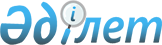 О внесении изменений в решение Уральского городского маслихата от 24 декабря 2018 года №27-3 "О городском бюджете на 2019-2021 годы"
					
			Утративший силу
			
			
		
					Решение Уральского городского маслихата Западно-Казахстанской области от 3 октября 2019 года № 35-2. Зарегистрировано Департаментом юстиции Западно-Казахстанской области 8 октября 2019 года № 5814. Утратило силу решением Уральского городского маслихата Западно-Казахстанской области от 31 января 2020 года № 40-10
      Сноска. Утратило силу решением Уральского городского маслихата Западно-Казахстанской области от 31.01.2020 № 40-10 (вводится в действие со дня первого официального опубликования).
      В соответствии с Бюджетным кодексом Республики Казахстан от 4 декабря 2008 года, Законом Республики Казахстан от 23 января 2001 года "О местном государственном управлении и самоуправлении в Республике Казахстан" Уральский городской маслихат РЕШИЛ:
      1. Внести в решение Уральского городского маслихата от 24 декабря 2018 года №27-3 "О городском бюджете на 2019-2021 годы" (зарегистрированное в Реестре государственной регистрации нормативных правовых актов за №5475, опубликованное 9 января 2019 года в Эталонном контрольном банке нормативных правовых актов Республики Казахстан) следующие изменения:
      пункт 1 изложить в следующей редакции: 
      "1. Утвердить городской бюджет на 2019-2021 годы согласно приложениям 1, 2 и 3 соответственно, в том числе на 2019 год в следующих объемах:
      1) доходы – 41 773 455 тысяч тенге:
      налоговые поступления – 22 576 822 тысячи тенге;
      неналоговые поступления – 328 042 тысячи тенге;
      поступления от продажи основного капитала – 1 206 072 тысячи тенге;
      поступления трансфертов – 17 662 519 тысяч тенге;
      2) затраты – 41 293 623 тысячи тенге;
      3) чистое бюджетное кредитование – 11 253 764 тысячи тенге:
      бюджетные кредиты – 11 253 764 тысячи тенге; 
      погашение бюджетных кредитов – 0 тенге;
      4) сальдо по операциям с финансовыми активами – - 597 394 тысячи тенге:
      приобретение финансовых активов – 179 606 тысяч тенге;
      поступления от продажи финансовых активов государства – 777 000 тысяч тенге;
      5) дефицит (профицит) бюджета – -10 176 538 тысяч тенге;
      6) финансирование дефицита (использование профицита) бюджета – 10 176 538 тысяч тенге:
      поступления займов – 11 253 764 тысячи тенге;
      погашение займов – 3 304 152 тысячи тенге;
      используемые остатки бюджетных средств – 2 226 926 тысяч тенге.";
      пункт 6 изложить в следующей редакции:
      "6. Учесть, что в городском бюджете на 2019 год предусмотрены целевые трансферты и кредиты из вышестоящего бюджета:
      республиканского бюджета в общей сумме 12 087 140 тысяч тенге:
      на апробирование подушевого финансирования организаций среднего образования – 65 102 тысячи тенге;
      на выплату государственной адресной социальной помощи – 1 155 713 тысяч тенге;
      на внедрение консультантов по социальной работе и ассистентов в Центрах занятости населения – 10 832 тысячи тенге;
      на введение стандартов оказания специальных социальных услуг – 3 670 тысяч тенге;
      на оказание специальных социальных услуг престарелым и инвалидам в условиях полустационара и в условиях на дому – 11 419 тысяч тенге;
      на оказание специальных социальных услуг жертвам торговли людьми – 12 553 тысячи тенге;
      на оказание специальных социальных услуг жертвам бытового насилия – 3 708 тысяч тенге;
      на субсидирование затрат работодателя на создание специальных рабочих мест для трудоустройства инвалидов – 2 237 тысяч тенге;
      на увеличение норм обеспечения инвалидов обязательными гигиеническими средствами – 95 434 тысячи тенге;
      на оказание услуг специалиста жестового языка – 23 922 тысячи тенге;
      на расширение перечня технических вспомогательных (компенсаторных) средств – 62 504 тысячи тенге;
      на обеспечение катетерами одноразового использования детей инвалидов с диагнозом Spina bifida – 920 тысяч тенге;
      на частичное субсидирование заработной платы – 10 128 тысяч тенге;
      на молодежную практику – 54 537 тысяч тенге;
      на предоставление государственных грантов на реализацию новых бизнес-идей, в том числе молодежь категории NEET, члены малообеспеченных многодетных семей, малообеспеченные трудоспособные инвалиды – 26 511 тысяч тенге;
      на установку дорожных знаков и указателей в местах расположения организаций, ориентированных на обслуживание инвалидов – 779 тысяч тенге;
      на проектирование и (или) строительство, реконструкцию жилья коммунального жилищного фонда – 1 884 745 тысяч тенге;
      на проектирование, развитие и (или) обустройство инженерно-коммуникационной инфраструктуры – 1 746 750 тысяч тенге;
      на развитие системы водоснабжения и водоотведения – 1 817 855 тысяч тенге;
      на компенсацию потерь нижестоящих бюджетов в связи с изменением законодательства – 358 987 тысяч тенге;
      на увеличение оплаты труда учителей и педагогов-психологов организаций начального, основного и общего среднего образования – 1 924 631 тысяча тенге;
      на приобретение жилья коммунального жилищного фонда для малообеспеченных многодетных семей – 553 871 тысяча тенге;
      на повышение заработной платы отдельных категорий гражданских служащих, работников организаций, содержащихся за счет средств государственного бюджета, работников казенных предприятий – 2 146 022 тысячи тенге;
      на повышение заработной платы отдельных категорий административных государственных служащих – 114 310 тысяч тенге;
      из областного бюджета в общей сумме 5 102 486 тысяч тенге:
      на краткосрочное профессиональное обучение рабочих кадров по востребованным на рынке труда профессиям и навыкам – 32 450 тысяч тенге;
      на молодежную практику – 24 935 тысяч тенге; 
      на капитальные расходы государственного органа – 606 252 тысячи тенге; 
      на капитальный и средний ремонт автомобильных дорог и улиц населенных пунктов – 728 122 тысячи тенге;
      на развитие коммунального хозяйства – 68 981 тысяча тенге; 
      на приобретение учебников и учебно-методических комплектов для школ области, в связи с переходом на обновленное содержание 1, 4, 9, 10 классов и предшкольной подготовки – 1 019 544 тысячи тенге; 
      на частные агентства по трудоустройству – 13 564 тысячи тенге; 
      на благоустройство и озеленение населенных пунктов – 221 879 тысяч тенге; 
      на развитие транспортной инфраструктуры – 350 000 тысяч тенге; 
      на проектирование, развитие и (или) обустройство инженерно-коммуникационной инфраструктуры – 454 130 тысяч тенге; 
      на проектирование и (или) строительство, реконструкцию жилья коммунального жилищного фонда – 322 422 тысячи тенге;
      на участие учителей в тренинге и на подписку портала "Виртуальная лаборатория" – 14 500 тысяч тенге; 
      на предоставление государственных грантов на реализацию новых бизнес-идей, в том числе молодежь категории NEET, члены малообеспеченных многодетных семей, малообеспеченные трудоспособные инвалиды – 19 190 тысяч тенге;
      на приобретение жилья коммунального жилищного фонда для малообеспеченных многодетных семей – 300 000 тысяч тенге;
      на реализацию государственного образовательного заказа в дошкольных организациях образования – 825 080 тысяч тенге;
      на выплату государственной адресной социальной помощи – 101 437 тысяч тенге;
      из Национального фонда Республики Казахстан в общей сумме 472 893 тысячи тенге:
      на предоставление государственных грантов на реализацию новых бизнес-идей для молодежи, членам малообеспеченных многодетных семей, трудоспособным инвалидам – 73 225 тысяч тенге;
      на обеспечение дополнительного охвата краткосрочным профессиональным обучением – 149 668 тысяч тенге;
      на выплату государственной адресной социальной помощи – 250 000 тысяч тенге;
      бюджетные кредиты в общей сумме 11 253 764 тысячи тенге:
      на реконструкцию и строительство систем тепло-, водоснабжения и водоотведения – 1 330 648 тысяч тенге;
      на проектирование и (или) строительство, реконструкцию жилья коммунального жилищного фонда – 9 923 116 тысяч тенге.";
      пункт 8 изложить в следующей редакции:
      "8. Учесть, что в городском бюджете на 2019 год предусмотрены целевые текущие трансферты бюджетам поселков, выделяемые за счет средств республиканского и областного бюджетов в общей сумме 81 051 тысяча тенге. Распределение указанных сумм бюджетам поселков осуществляется на основании постановления акимата города Уральска.";
      пункт 11 изложить в следующей редакции:
      "11. Утвердить резерв местного исполнительного органа города на 2019 год в размере 585 545 тысяч тенге.";
      приложение 1 к указанному решению изложить в новой редакции согласно приложению к настоящему решению.
      2. Руководителю аппарата Уральского городского маслихата (С.Давлетов) обеспечить государственную регистрацию данного решения в органах юстиции, его официальное опубликование в Эталонном контрольном банке нормативных правовых актов Республики Казахстан и в средствах массовой информации.
      3. Настоящее решение вводится в действие с 1 января 2019 года. Городской бюджет на 2019 год
      тысяч тенге
					© 2012. РГП на ПХВ «Институт законодательства и правовой информации Республики Казахстан» Министерства юстиции Республики Казахстан
				Приложение 
к решению Уральского
городского маслихата
от 3 октября 2019 года №35-2 Приложение 1
к решению Уральского
городского маслихата
от 24 декабря 2018 года №27-3 
Категория
Категория
Категория
Категория
Категория
Категория
Сумма
Класс
Класс
Класс
Класс
Класс
Сумма
Подкласс
Подкласс
Подкласс
Подкласс
Сумма
Специфика
Специфика
Специфика
Сумма
Наименование
Сумма
1) Доходы
 41 773 455
1
Налоговые поступления
22 576 822
01
Подоходный налог
10 004 044
2
Индивидуальный подоходный налог
10 004 044
03
Социальный налог
7 850 004
1
Социальный налог
7 850 004
04
Налоги на собственность
2 976 319
1
Налоги на имущество
1 846 914
3
Земельный налог
122 400
4
Налог на транспортные средства
1 006 795
5
Единый земельный налог
210
05
Внутренние налоги на товары, работы и услуги
1 328 755
2
Акцизы
777 000
3
Поступления за использование природных и других ресурсов
70 000
4
Сборы за ведение предпринимательской и профессиональной деятельности
420 819
5
Налог на игорный бизнес
60 936
08
Обязательные платежи, взимаемые за совершение юридически значимых действий и (или) выдачу документов уполномоченными на то государственными органами или должностными лицами
417 700
1
Государственная пошлина
417 700
2
Неналоговые поступления
328 042
01
Доходы от государственной собственности
157 972
1
Поступления части чистого дохода государственных предприятий
20
5
Доходы от аренды имущества, находящегося в государственной собственности
155 809
7
Вознаграждение по кредитам, выданным из государственного бюджета
806
9
Прочие доходы от государственной собственности
1 337
03
Поступления денег от проведения государственных закупок, организуемых государственными учреждениями, финансируемыми из государственного бюджета
70
1
Поступления денег от проведения государственных закупок, организуемых государственными учреждениями, финансируемыми из государственного бюджета
70
06
Прочие неналоговые поступления
170 000
1
Прочие неналоговые поступления
170 000
3
Поступления от продажи основного капитала
1 206 072
01
Продажа государственного имущества, закрепленного за государственными учреждениями
606 072
1
Продажа государственного имущества, закрепленного за государственными учреждениями
606 072
03
Продажа земли и нематериальных активов
600 000
1
Продажа земли
450 000
2
Продажа нематериальных активов
150 000
4
Поступления трансфертов 
17 662 519
02
Трансферты из вышестоящих органов государственного управления
17 662 519
2
Трансферты из областного бюджета
17 662 519
Функциональная группа
Функциональная группа
Функциональная группа
Функциональная группа
Функциональная группа
Функциональная группа
Сумма
Функциональная подгруппа
Функциональная подгруппа
Функциональная подгруппа
Функциональная подгруппа
Функциональная подгруппа
Сумма
Администратор бюджетных программ
Администратор бюджетных программ
Администратор бюджетных программ
Администратор бюджетных программ
Сумма
Бюджетная программа
Бюджетная программа
Бюджетная программа
Сумма
Подпрограмма
Подпрограмма
Сумма
Наименование
Сумма
2) Затраты
 41 293 623
01
Государственные услуги общего характера
399 405
1
Представительные, исполнительные и другие органы, выполняющие общие функции государственного управления
246 609
112
Аппарат маслихата района (города областного значения)
23 992
001
Услуги по обеспечению деятельности маслихата района (города областного значения)
23 992
122
Аппарат акима района (города областного значения)
222 617
001
Услуги по обеспечению деятельности акима района (города областного значения)
203 966
003
Капитальные расходы государственного органа
18 651
2
Финансовая деятельность
110 200
452
Отдел финансов района (города областного значения)
98 190
001
Услуги по реализации государственной политики в области исполнения бюджета и управления коммунальной собственностью района (города областного значения)
45 195
003
Проведение оценки имущества в целях налогообложения
12 109
010
Приватизация, управление коммунальным имуществом, постприватизационная деятельность и регулирование споров, связанных с этим
38 093
113
Целевые текущие трансферты из местных бюджетов
2 793
805
Отдел государственных закупок района (города областного значения)
12 010
001
Услуги по реализации государственной политики в области государственных закупок на местном уровне
12 010
5
Планирование и статистическая деятельность
42 596
453
Отдел экономики и бюджетного планирования района (города областного значения)
42 596
001
Услуги по реализации государственной политики в области формирования и развития экономической политики, системы государственного планирования
41 105
061
Экспертиза и оценка документации по вопросам бюджетных инвестиций и государственно-частного партнерства, в том числе концессии
1 491
02
Оборона
50 776
1
Военные нужды
44 196
122
Аппарат акима района (города областного значения)
44 196
005
Мероприятия в рамках исполнения всеобщей воинской обязанности
44 196
2
Организация работы по чрезвычайным ситуациям
6 580
122
Аппарат акима района (города областного значения)
6 580
006
Предупреждение и ликвидация чрезвычайных ситуаций масштаба района (города областного значения)
6 580
007
Мероприятия по профилактике и тушению степных пожаров районного (городского) масштаба, а также пожаров в населенных пунктах, в которых не созданы органы государственной противопожарной службы
0
03
Общественный порядок, безопасность, правовая, судебная, уголовно-исполнительная деятельность
304 130
9
Прочие услуги в области общественного порядка и безопасности
304 130
485
Отдел пассажирского транспорта и автомобильных дорог района (города областного значения)
268 013
021
Обеспечение безопасности дорожного движения в населенных пунктах
268 013
499
Отдел регистрации актов гражданского состояния района (города областного значения)
36 117
001
Услуги по реализации государственной политики на местном уровне в области регистрации актов гражданского состояния
36 117
04
Образование
20 633 354
1
Дошкольное воспитание и обучение
4 933 981
464
Отдел образования района (города областного значения)
4 933 981
009
Обеспечение деятельности организаций дошкольного воспитания и обучения
2 885 816
040
Реализация государственного образовательного заказа в дошкольных организациях образования
2 048 165
2
Начальное, основное среднее и общее среднее образование
14 254 274
464
Отдел образования района (города областного значения)
14 106 252
003
Общеобразовательное обучение
13 226 000
006
Дополнительное образование для детей
880 252
465
Отдел физической культуры и спорта района (города областного значения)
148 022
017
Дополнительное образование для детей и юношества по спорту
148 022
9
Прочие услуги в области образования
1 445 099
464
Отдел образования района (города областного значения)
1 445 099
001
Услуги по реализации государственной политики на местном уровне в области образования
90 212
005
Приобретение и доставка учебников, учебно-методических комплексов для государственных учреждений образования района (города областного значения)
1 182 917
007
Проведение школьных олимпиад, внешкольных мероприятий и конкурсов районного (городского) масштаба
2 441
015
Ежемесячная выплата денежных средств опекунам (попечителям) на содержание ребенка-сироты (детей-сирот), и ребенка (детей), оставшегося без попечения родителей
84 013
022
Выплата единовременных денежных средств казахстанским гражданам, усыновившим (удочерившим) ребенка (детей)-сироту и ребенка (детей), оставшегося без попечения родителей 
571
023
Методическая работа
36 781
067
Капитальные расходы подведомственных государственных учреждений и организаций
29 498
068
Обеспечение повышения компьютерной грамотности населения
18 666
06
Социальная помощь и социальное обеспечение
3 835 132
01
Социальное обеспечение
1 611 910
451
Отдел занятости и социальных программ района (города областного значения)
1 550 382
005
Государственная адресная социальная помощь
1 550 382
464
Отдел образования района (города областного значения)
61 528
030
Содержание ребенка (детей), переданного патронатным воспитателям
61 528
2
Социальная помощь
1 964 381
451
Отдел занятости и социальных программ района (города областного значения)
1 964 381
002
Программа занятости
563 728
006
Оказание жилищной помощи
42 000
007
Социальная помощь отдельным категориям нуждающихся граждан по решениям местных представительных органов
391 696
010
Материальное обеспечение детей-инвалидов, воспитывающихся и обучающихся на дому
24 773
013
Социальная адаптация лиц, не имеющих определенного местожительства
115 411
015
Территориальные центры социального обслуживания пенсионеров и инвалидов
210 373
017
Обеспечение нуждающихся инвалидов обязательными гигиеническими средствами и предоставление услуг специалистами жестового языка, индивидуальными помощниками в соответствии с индивидуальной программой реабилитации инвалида
516 376
023
Обеспечение деятельности центров занятости населения
100 024
9
Прочие услуги в области социальной помощи и социального обеспечения
258 841
451
Отдел занятости и социальных программ района (города областного значения)
258 062
001
Услуги по реализации государственной политики на местном уровне в области обеспечения занятости и реализации социальных программ для населения
101 253
011
Оплата услуг по зачислению, выплате и доставке пособий и других социальных выплат
7 533
050
Обеспечение прав и улучшение качества жизни инвалидов в Республике Казахстан 
95 816
054
Размещение государственного социального заказа в неправительственных организациях
53 460
485
Отдел пассажирского транспорта и автомобильных дорог района (города областного значения)
779
050
Обеспечение прав и улучшение качества жизни инвалидов в Республике Казахстан
779
07
Жилищно-коммунальное хозяйство
10 914 043
1
Жилищное хозяйство
6 216 315
467
Отдел строительства района (города областного значения)
4 478 907
003
Проектирование и (или) строительство, реконструкция жилья коммунального жилищного фонда
2 214 688
004
Проектирование, развитие и (или) обустройство инженерно-коммуникационной инфраструктуры
2 264 219
487
Отдел жилищно-коммунального хозяйства и жилищной инспекции района (города областного значения)
1 737 308
001
Услуги по реализации государственной политики на местном уровне в области жилищно-коммунального хозяйства и жилищного фонда
126 431
003
Капитальные расходы государственного органа
616 562
005
Организация сохранения государственного жилищного фонда
57 018
006
Обеспечение жильем отдельных категорий граждан
20 000
010
Изготовление технических паспортов на объекты кондоминиумов
10 000
098
Приобретение жилья коммунального жилищного фонда
853 871
113
Целевые текущие трансферты из местных бюджетов
53 426
2
Коммунальное хозяйство
1 915 068
467
Отдел строительства района (города областного значения) 
371 792
005
Развитие коммунального хозяйства
10 970
006
Развитие системы водоснабжения и водоотведения
341 908
007
Развитие благоустройства городов и населенных пунктов
18 914
487
Отдел жилищно-коммунального хозяйства и жилищной инспекции района (города областного значения)
1 543 276
028
Развитие коммунального хозяйства
62 752
029
Развитие системы водоснабжения и водоотведения
1 480 524
3
Благоустройство населенных пунктов
2 782 760
487
Отдел жилищно-коммунального хозяйства и жилищной инспекции района (города областного значения)
2 782 760
017
Обеспечение санитарии населенных пунктов
1 970 106
025
Освещение улиц в населенных пунктах
305 885
030
Благоустройство и озеленение населенных пунктов
505 457
031
Содержание мест захоронений и захоронение безродных
1 312
08
Культура, спорт, туризм и информационное пространство
1 237 159
1
Деятельность в области культуры
574 185
455
Отдел культуры и развития языков района (города областного значения)
574 185
003
Поддержка культурно-досуговой работы
574 185
2
Спорт
294 595
465
Отдел физической культуры и спорта района (города областного значения)
264 837
001
Услуги по реализации государственной политики на местном уровне в сфере физической культуры и спорта
14 638
005
Развитие массового спорта и национальных видов спорта 
177 898
006
Проведение спортивных соревнований на районном (города областного значения ) уровне
42 295
007
Подготовка и участие членов сборных команд района (города областного значения) по различным видам спорта на областных спортивных соревнованиях
19 606
032
Капитальные расходы подведомственных государственных учреждений и организаций
10 400
467
Отдел строительства района (города областного значения) 
29 758
008
Развитие объектов спорта 
29 758
3
Информационное пространство
244 930
455
Отдел культуры и развития языков района (города областного значения)
183 832
006
Функционирование районных (городских) библиотек
180 597
007
Развитие государственного языка и других языков народа Казахстана
3 235
456
Отдел внутренней политики района (города областного значения)
61 098
002
Услуги по проведению государственной информационной политики
61 098
9
Прочие услуги по организации культуры, спорта, туризма и информационного пространства
123 449
455
Отдел культуры и развития языков района (города областного значения)
27 914
001
Услуги по реализации государственной политики на местном уровне в области развития языков и культуры
20 074
032
Капитальные расходы подведомственных государственных учреждений и организаций
7 840
456
Отдел внутренней политики района (города областного значения)
95 535
001
Услуги по реализации государственной политики на местном уровне в области информации, укрепления государственности и формирования социального оптимизма граждан
41 614
003
Реализация мероприятий в сфере молодежной политики
53 921
10
Сельское, водное, лесное, рыбное хозяйство, особо охраняемые природные территории, охрана окружающей среды и животного мира, земельные отношения
143 433
1
Сельское хозяйство
103 730
462
Отдел сельского хозяйства района (города областного значения)
22 910
001
Услуги по реализации государственной политики на местном уровне в сфере сельского хозяйства
19 200
006
Капитальные расходы государственного органа
3 710
473
Отдел ветеринарии района (города областного значения)
80 820
001
Услуги по реализации государственной политики на местном уровне в сфере ветеринарии
30 184
007
Организация отлова и уничтожения бродячих собак и кошек
34 712
010
Проведение мероприятий по идентификации сельскохозяйственных животных
98
011
Проведение противоэпизоотических мероприятий
13 117
047
Возмещение владельцам стоимости обезвреженных (обеззараженных) и переработанных без изъятия животных, продукции и сырья животного происхождения, представляющих опасность для здоровья животных и человека
2 709
6
Земельные отношения
39 703
463
Отдел земельных отношений района (города областного значения)
39 703
001
Услуги по реализации государственной политики в области регулирования земельных отношений на территории района (города областного значения)
29 743
006
Землеустройство, проводимое при установлении границ районов, городов областного значения, районного значения, сельских округов, поселков, сел
9 960
11
Промышленность, архитектурная, градостроительная и строительная деятельность
88 661
2
Архитектурная, градостроительная и строительная деятельность
88 661
467
Отдел строительства района (города областного значения) 
37 307
001
Услуги по реализации государственной политики на местном уровне в области строительства
37 307
468
Отдел архитектуры и градостроительства района (города областного значения) 
51 354
001
Услуги по реализации государственной политики в области архитектуры и градостроительства на местном уровне
44 664
003
Разработка схем градостроительного развития территории района и генеральных планов населенных пунктов
0
004
Капитальные расходы государственного органа
6 690
12
Транспорт и коммуникации
1 859 439
1
Автомобильный транспорт
1 510 927
485
Отдел пассажирского транспорта и автомобильных дорог района (города областного значения)
1 510 927
022
Развитие транспортной инфраструктуры
406 004
023
Обеспечение функционирования автомобильных дорог
285 110
045
Капитальный и средний ремонт автомобильных дорог районного значения и улиц населенных пунктов
819 813
9
Прочие услуги в сфере транспорта и коммуникаций
348 512
485
Отдел пассажирского транспорта и автомобильных дорог района (города областного значения)
348 512
001
Услуги по реализации государственной политики на местном уровне в области пассажирского транспорта и автомобильных дорог 
53 011
024
Организация внутрипоселковых (внутригородских), пригородных и внутрирайонных общественных пассажирских перевозок
5 400
037
Субсидирование пассажирских перевозок по социально значимым городским (сельским), пригородным и внутрирайонным сообщениям
240 000
113
Целевые текущие трансферты из местных бюджетов
50 101
13
Прочие
646 037
3
Поддержка предпринимательской деятельности и защита конкуренции
25 177
469
Отдел предпринимательства района (города областного значения)
25 177
001
Услуги по реализации государственной политики на местном уровне в области развития предпринимательства
20 402
003
Поддержка предпринимательской деятельности 
4 775
9
Прочие
620 860
452
Отдел финансов района (города областного значения)
606 920
012
Резерв местного исполнительного органа района (города областного значения) 
585 545
026
Целевые текущие трансферты районным (городов областного значения) бюджетам на повышение заработной платы отдельных категорий гражданских служащих, работников организаций, содержащихся за счет средств государственного бюджета, работников казенных предприятий
5 364
066
Целевые текущие трансферты бюджетам города районного значения, села, поселка, сельского округа на повышение заработной платы отдельных категорий административных государственных служащих
16 011
453
Отдел экономики и бюджетного планирования района (города областного значения)
13 940
003
Разработка или корректировка, а также проведение необходимых экспертиз технико-экономических обоснований местных бюджетных инвестиционных проектов и конкурсных документаций концессионных проектов, консультативное сопровождение концессионных проектов
13 940
487
Отдел жилищно-коммунального хозяйства и жилищной инспекции района (города областного значения)
0
043
Развитие инженерной инфраструктуры в рамках Программы развития регионов до 2020 года
0
14
Обслуживание долга
29 538
1
Обслуживание долга
29 538
452
Отдел финансов района (города областного значения)
29 538
013
Обслуживание долга местных исполнительных органов по выплате вознаграждений и иных платежей по займам из областного бюджета
29 538
15
Трансферты
1 152 516
1
Трансферты
1 152 516
452
Отдел финансов района (города областного значения)
1 152 516
006
Возврат неиспользованных (недоиспользованных) целевых трансфертов
3 321
024
Целевые текущие трансферты из нижестоящего бюджета на компенсацию потерь вышестоящего бюджета в связи с изменением законодательства
878 216
038
Субвенции
270 979
3) Чистое бюджетное кредитование 
11 253 764
Бюджетные кредиты
11 253 764
07
Жилищно-коммунальное хозяйство
11 253 764
1
Жилищное хозяйство
11 253 764
467
Отдел строительства района (города областного значения)
9 923 116
003
Проектирование и (или) строительство, реконструкция жилья коммунального жилищного фонда
9 923 116
487
Отдел жилищно-коммунального хозяйства и жилищной инспекции района (города областного значения)
1 330 648
053
Кредитование на реконструкцию и строительство систем тепло-, водоснабжения и водоотведения
1 330 648
Категория
Категория
Категория
Категория
Категория
Категория
Сумма
Класс
Класс
Класс
Класс
Класс
Сумма
Подкласс
Подкласс
Подкласс
Подкласс
Сумма
Специфика
Специфика
Специфика
Сумма
Сумма
Наименование
Сумма
5
Погашение бюджетных кредитов
0
01
Погашение бюджетных кредитов
0
1
Погашение бюджетных кредитов, выданных из государственного бюджета
0
4) Сальдо по операциям с финансовыми активами 
 -597 394
Функциональная группа
Функциональная группа
Функциональная группа
Функциональная группа
Функциональная группа
Функциональная группа
Сумма
Функциональная подгруппа
Функциональная подгруппа
Функциональная подгруппа
Функциональная подгруппа
Функциональная подгруппа
Сумма
Администратор бюджетных программ
Администратор бюджетных программ
Администратор бюджетных программ
Администратор бюджетных программ
Сумма
Бюджетная программа
Бюджетная программа
Бюджетная программа
Сумма
Подпрограмма
Подпрограмма
Сумма
Наименование
Сумма
Приобретение финансовых активов
 179 606
13
Прочие
179 606
487
Отдел жилищно-коммунального хозяйства и жилищной инспекции района (города областного значения)
179 606
065
Формирование или увеличение уставного капитала юридических лиц
179 606
 Категория
 Категория
 Категория
 Категория
 Категория
 Категория
Сумма
Класс
Класс
Класс
Класс
Класс
Сумма
Подкласс
Подкласс
Подкласс
Подкласс
Сумма
Специфика
Специфика
Специфика
Сумма
Сумма
Наименование
Сумма
6
Поступления от продажи финансовых активов государства
777 000
01
Поступления от продажи финансовых активов государства
777 000
1
Поступления от продажи финансовых активов внутри страны
777 000
5) Дефицит (профицит) бюджета
 -10 176 538
6) Финансирование дефицита (использование профицита) бюджета
10 176 538
Категория
Категория
Категория
Категория
Категория
Категория
Сумма
Класс
Класс
Класс
Класс
Класс
Сумма
Подкласс
Подкласс
Подкласс
Подкласс
Сумма
Специфика
Специфика
Специфика
Сумма
Сумма
Наименование
Сумма
7
Поступление займов
 11 253 764
01
Внутренние государственные займы
11 253 764
2
Договоры займа
11 253 764
03
Займы, получаемые местным исполнительным органом района (города областного значения)
11 253 764
Функциональная группа
Функциональная группа
Функциональная группа
Функциональная группа
Функциональная группа
Функциональная группа
Сумма
Функциональная подгруппа
Функциональная подгруппа
Функциональная подгруппа
Функциональная подгруппа
Функциональная подгруппа
Сумма
Администратор бюджетных программ
Администратор бюджетных программ
Администратор бюджетных программ
Администратор бюджетных программ
Сумма
Бюджетная программа
Бюджетная программа
Бюджетная программа
Сумма
Подпрограмма
Подпрограмма
Сумма
Наименование
Сумма
16
Погашение займов
 3 304 152
01
Погашение займов
3 304 152
452
Отдел финансов района (города областного значения)
3 304 152
008
Погашение долга местного исполнительного органа перед вышестоящим бюджетом
3 304 152
 Категория
 Категория
 Категория
 Категория
 Категория
 Категория
Сумма
Класс
Класс
Класс
Класс
Класс
Сумма
Подкласс
Подкласс
Подкласс
Подкласс
Сумма
Специфика
Специфика
Специфика
Сумма
Сумма
Наименование
Сумма
8
Используемые остатки бюджетных средств
 2 226 926
01
Остатки бюджетных средств
2 226 926
1
Свободные остатки бюджетных средств
2 226 926
01
Свободные остатки бюджетных средств
2 226 926